The Bishop’s Castle you want to see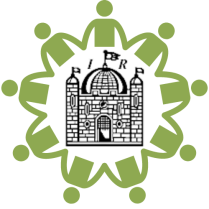 What things have become more challenging for you living here over the last 5 years?abcdeWhat things have become better?abcdeWhat issues do you face in: finding work?finding affordable housing?transport?What might we do to improve things?What is your vision for Bishop’s Castle going forward?nowmedium termlonger termReturn to townplan@bishopscastle.gov.uk